EWANGELIADla Dzieci04/06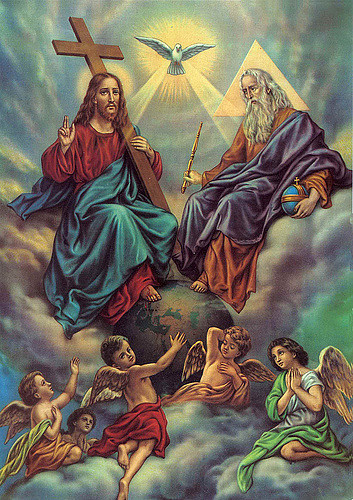 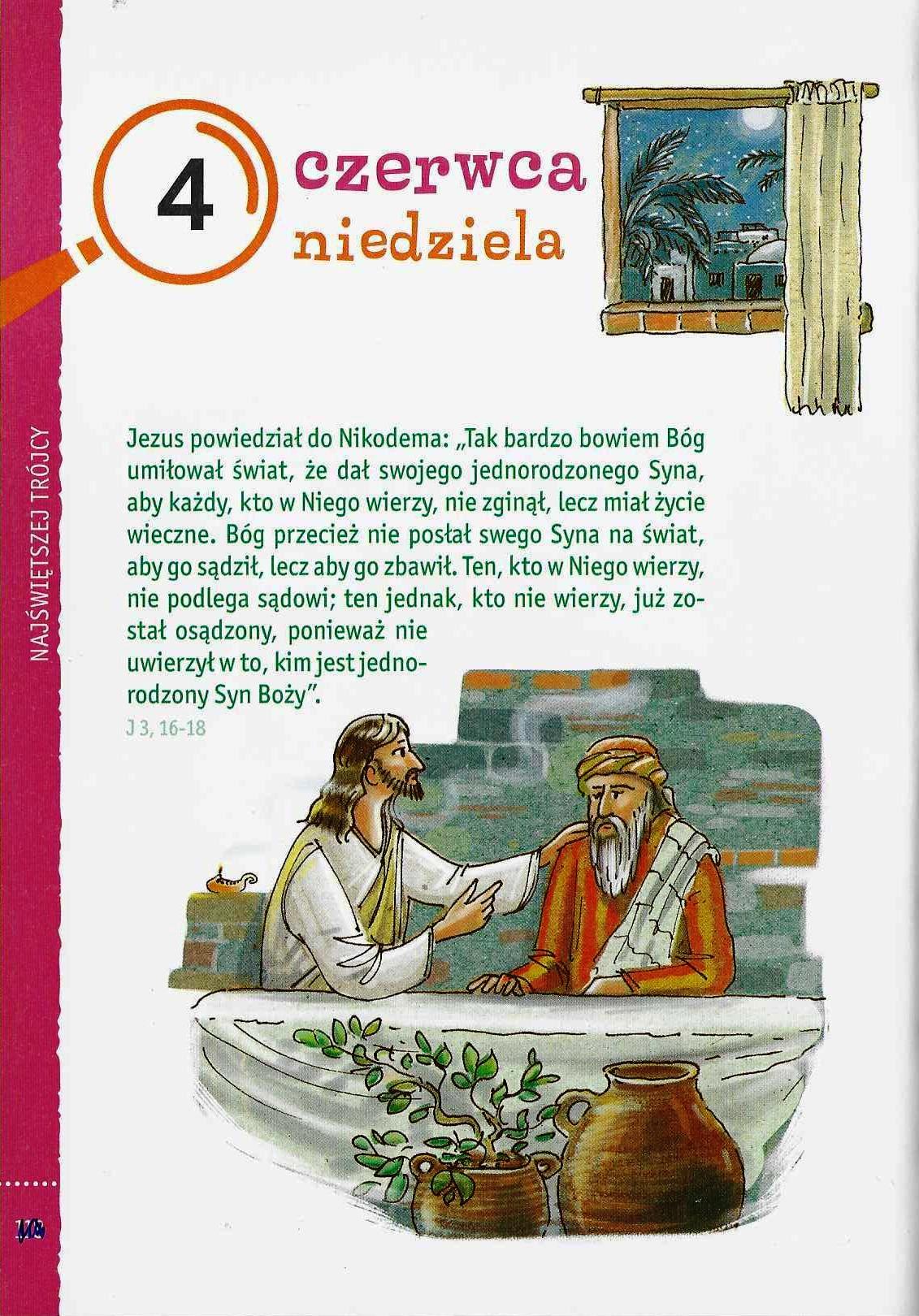 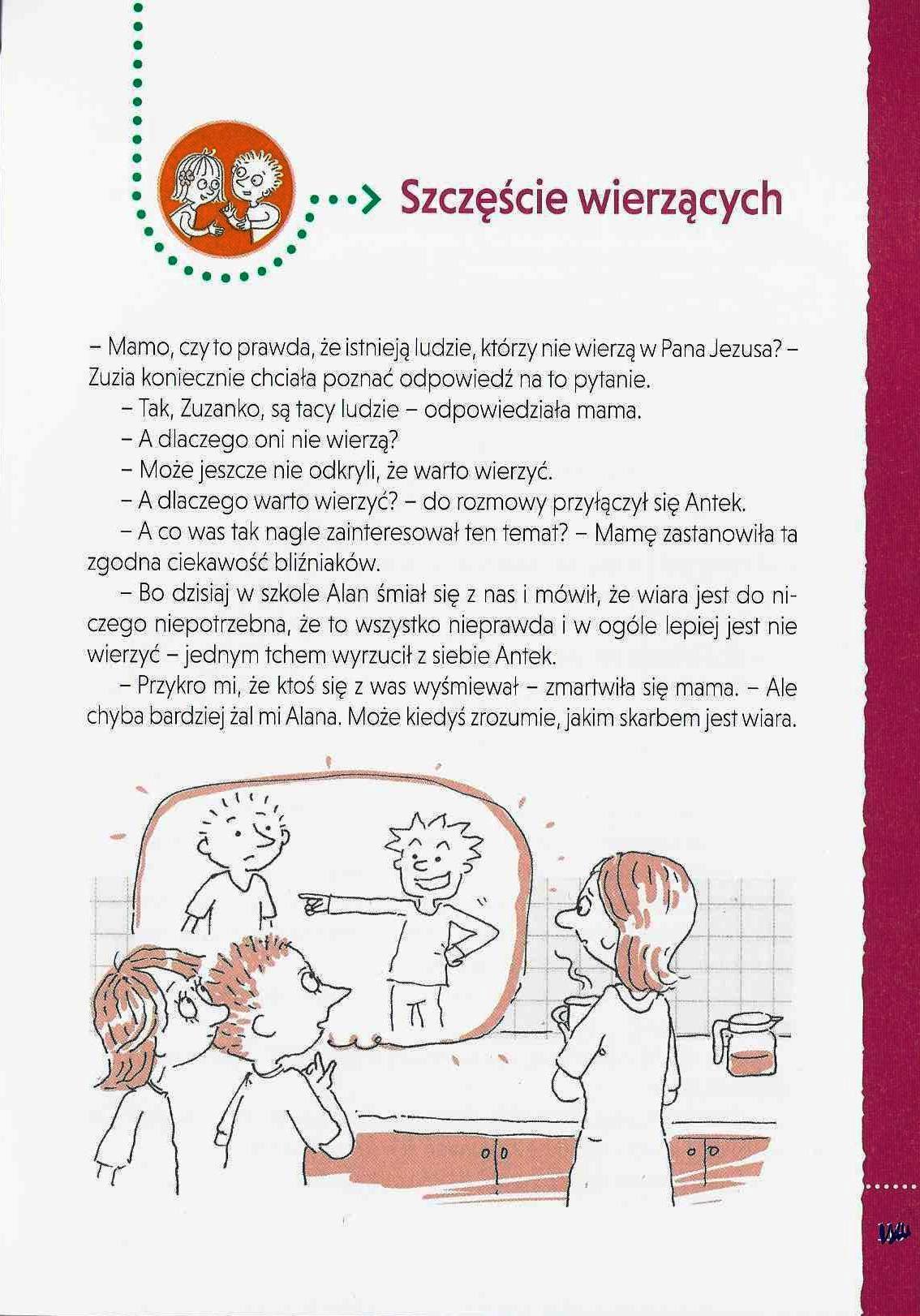 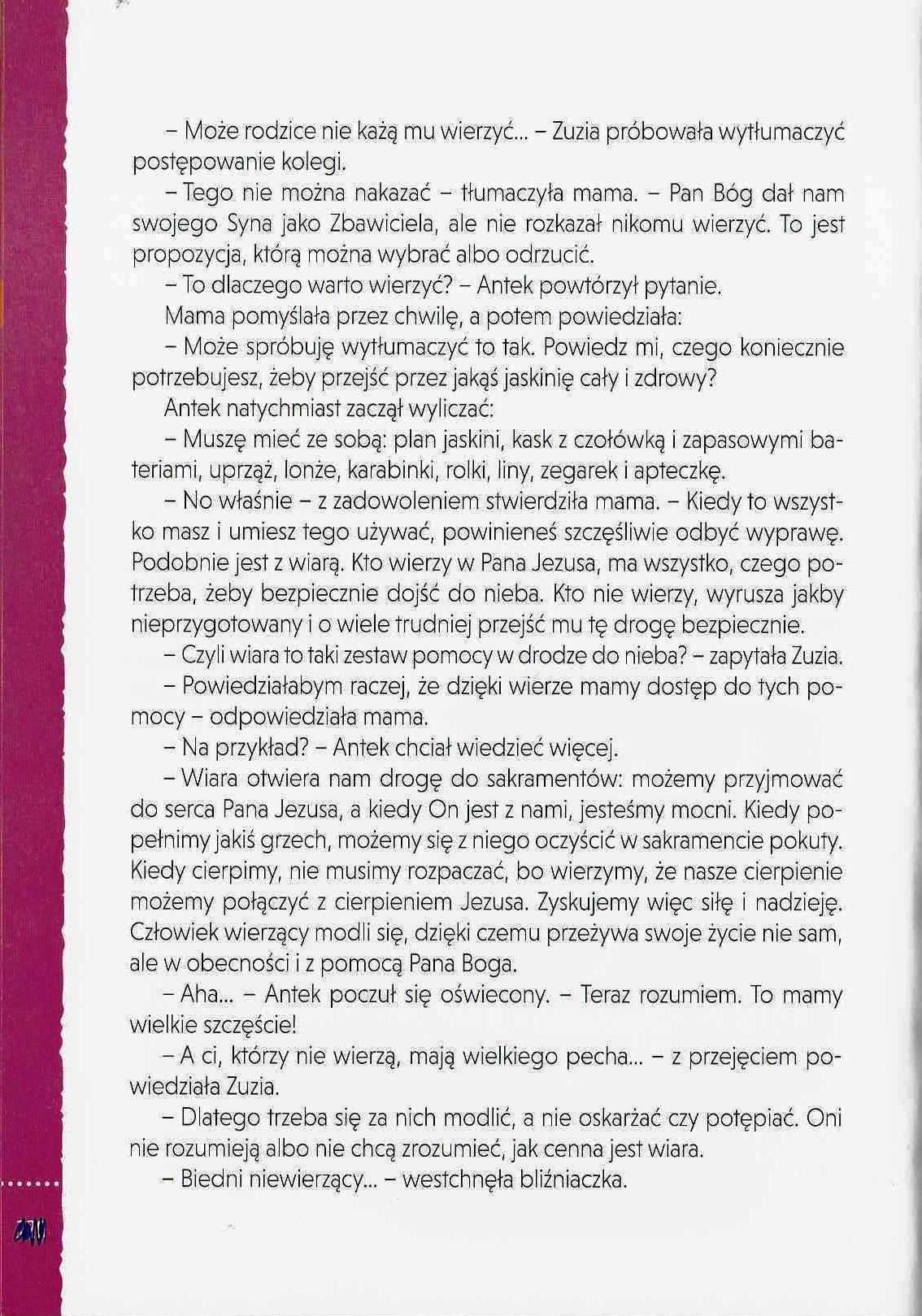 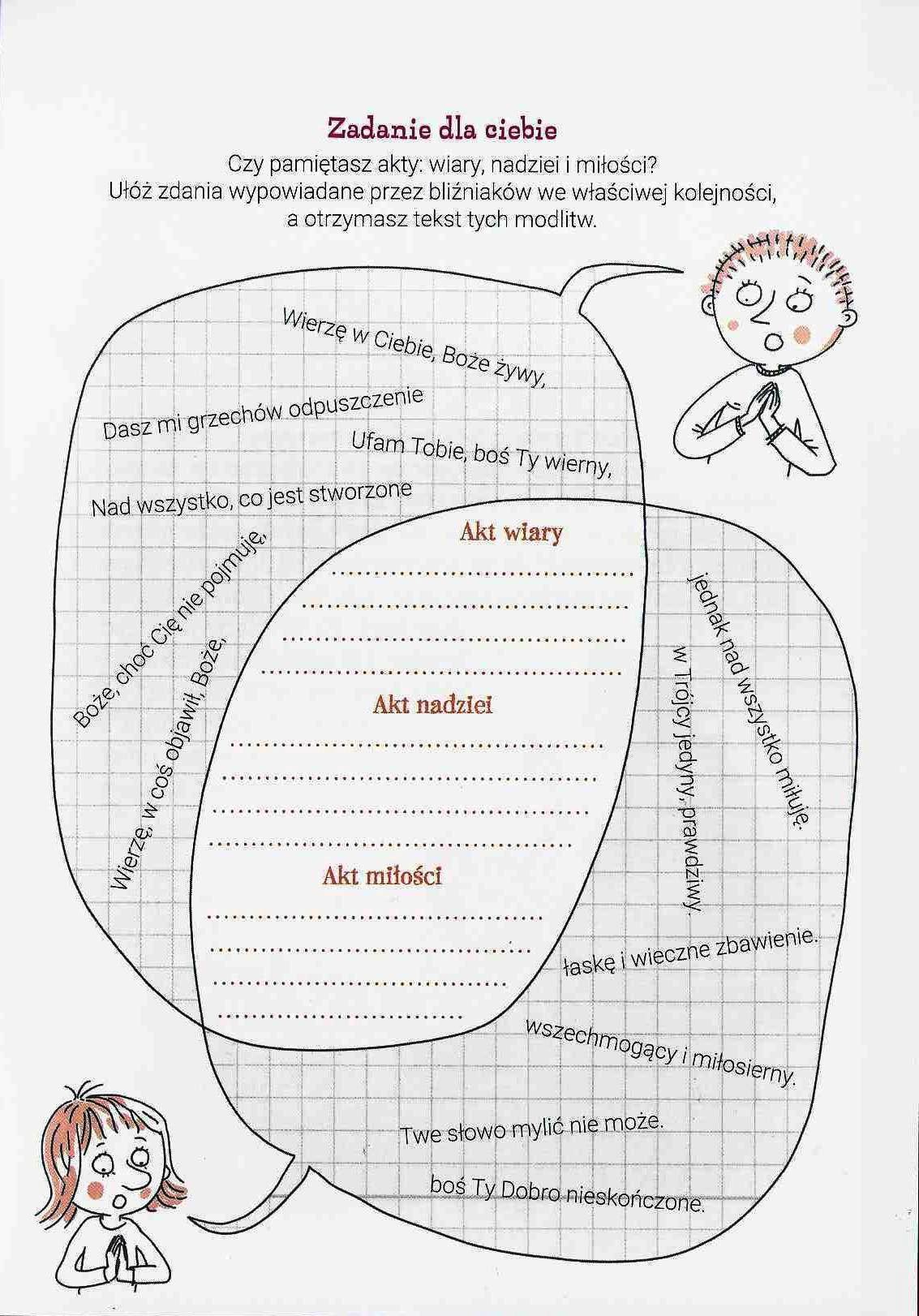 